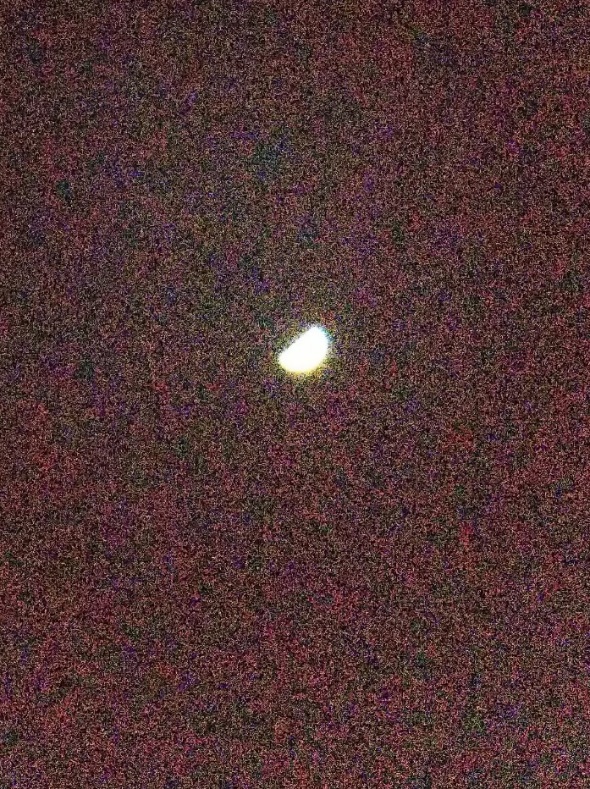 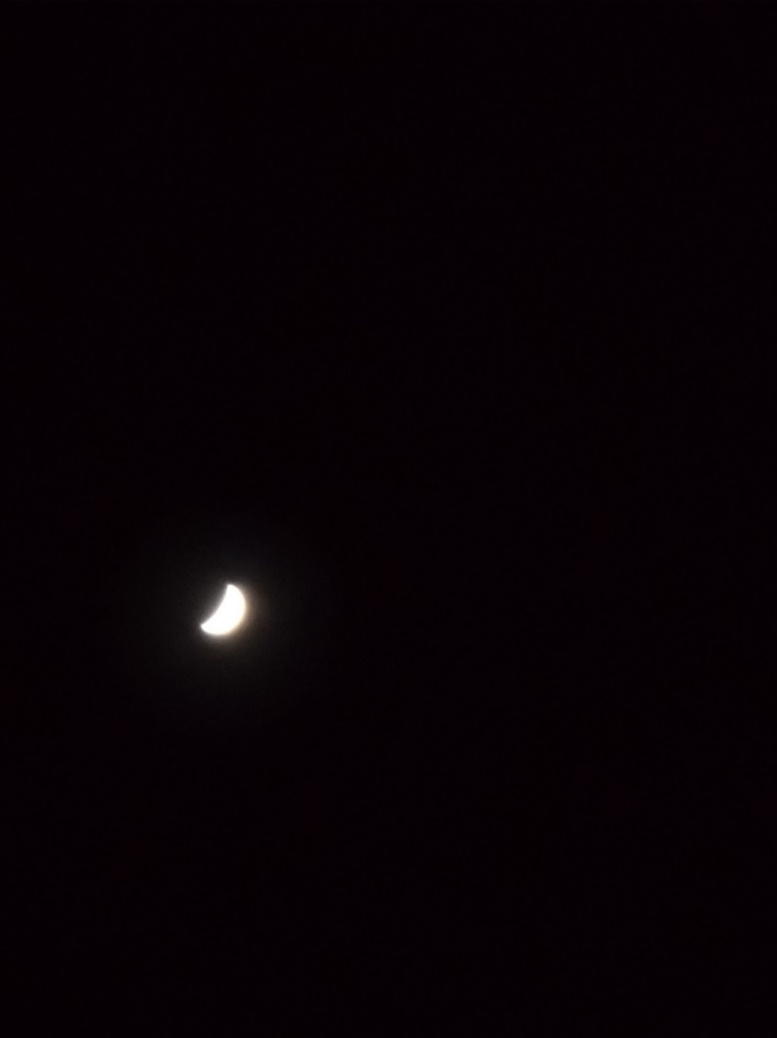 Venera 28 marec 2020                                                Venera 17 april 2020Oprema: Celestron SC 9,25 inch f/10+                     Oprema: Celestron SC 9,25 inch f/10+CG-5 GOTO+okular 9 mm+Huawei nova                  CG-5 GOTO+okular 6 mm+Huawei nova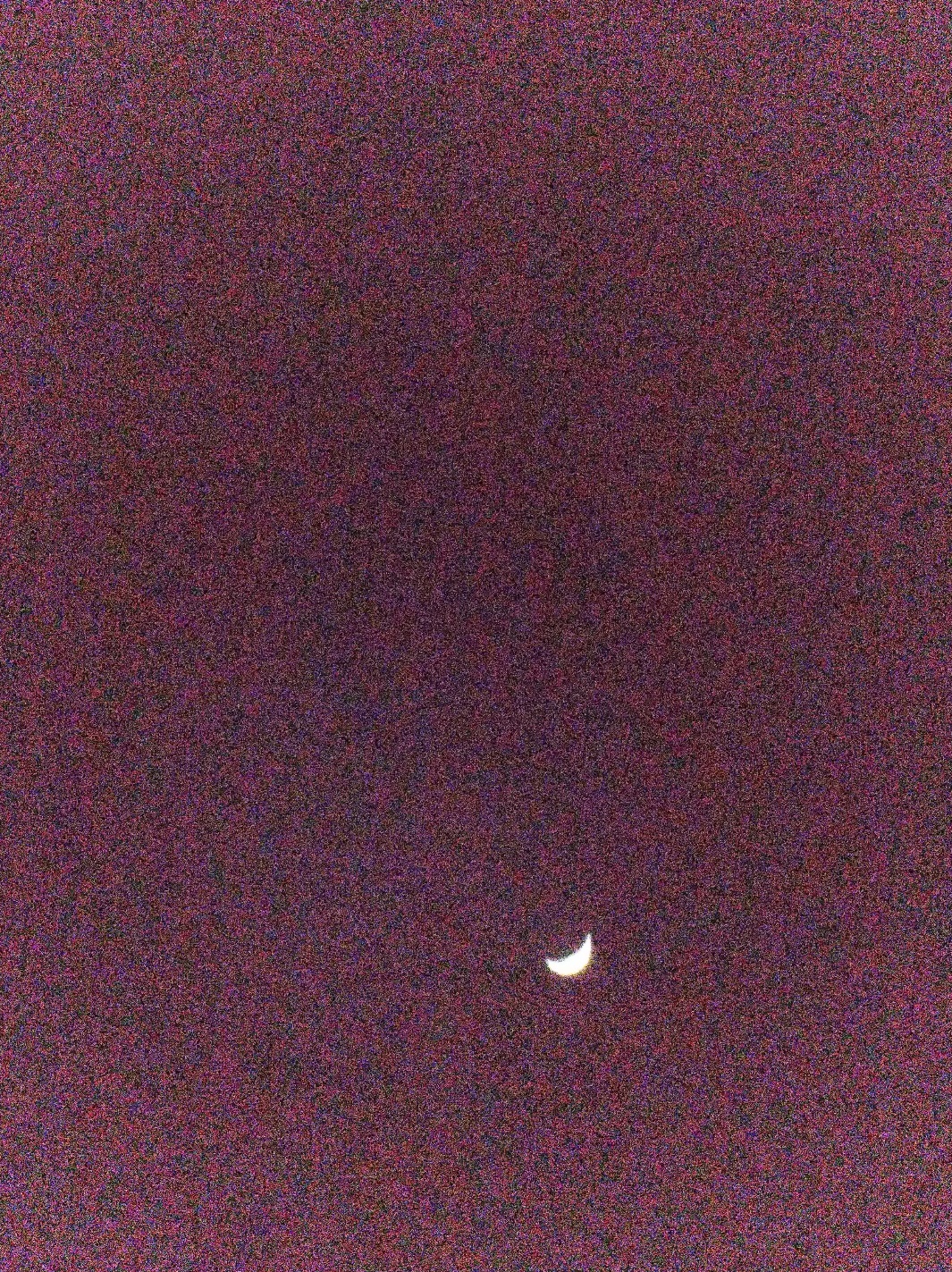 Venera 27 april 2020Oprema: Celestron SC 9,25 inch f/10+CG-5 GOTO+okular 9 mm+Huawei nova